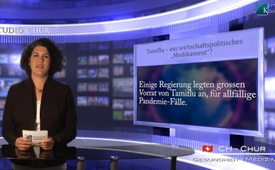 Tamiflu – ein wirtschaftspolitisches [...] „Medikament“?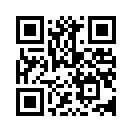 Nach Angaben des
Schweizer Pharmakonzerns F.
Hoffmann-La Roche AG wurde
Tamiflu bereits an mehr als
90 Mio. Menschen abgegeben
und viele Jahre alsNach Angaben des
Schweizer Pharmakonzerns F.
Hoffmann-La Roche AG wurde
Tamiflu bereits an mehr als
90 Mio. Menschen abgegeben
und viele Jahre als das Wunderheilmittel
gegen Grippe
„gehandelt“. Die Regierungen
einiger Länder legten sich
umfangreiche Bestände an
Tamiflu für „Pandemiefälle“
an. Inzwischen wird Kritik an
der Zulassung des Medikaments
durch die Arzneimittelbehörden
laut.
Der Nutzen von Tamiflu und
die angeblich geringen Nebenwirkungen
wurden von den
verantwortlichen Zulassungsbehörden
allerdings nicht
überprüft. Diese hatten sich
mit unvollständigen Unterlagen
des Pharmakonzerns begnügt.
Außerdem werden die
Ergebnisse von mindestens
acht Untersuchungen, die sich
mit unerwünschten Nebenwirkungen
von Tamiflu befassen,
vom Pharmakonzern
zurückgehalten und nicht veröffentlicht.
Das stellte der
Wissenschaftler Peter Doshi
nach Durchsicht der gesamten
Korrespondenz zwischen
Roche, der WHO, der US-Arzneimittelbehörde
FDA sowie
der EU-Medikamentenbehörde
EMA fest. Wie lange noch
werden solch unheilvolle Verbindungen
zwischen Pharma-
Industrie und politischen Instanzen
ungestraft auf dem Rücken
von kranken Menschen
ausgetragen? Aufklärung tut
Not!

Schlusspunkt ●
„Die Welt wird nicht
bedroht von den Menschen,
die böse sind,
sondern von denen,
die das Böse zulassen.“
Albert Einsteinvon kee.Quellen:http://www.tagesanzeiger.ch/wissen/medizin-und-psychologie/Zweifel-an-Tamiflu--Der-Druck-auf-Roche-nimmt-zu/story/27195002Zeitung Tagesanzeiger vom Mittwoch, 30.1 .13, Seite 11Das könnte Sie auch interessieren:#WHO - www.kla.tv/WHOKla.TV – Die anderen Nachrichten ... frei – unabhängig – unzensiert ...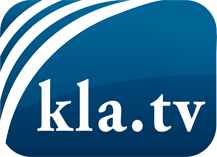 was die Medien nicht verschweigen sollten ...wenig Gehörtes vom Volk, für das Volk ...tägliche News ab 19:45 Uhr auf www.kla.tvDranbleiben lohnt sich!Kostenloses Abonnement mit wöchentlichen News per E-Mail erhalten Sie unter: www.kla.tv/aboSicherheitshinweis:Gegenstimmen werden leider immer weiter zensiert und unterdrückt. Solange wir nicht gemäß den Interessen und Ideologien der Systempresse berichten, müssen wir jederzeit damit rechnen, dass Vorwände gesucht werden, um Kla.TV zu sperren oder zu schaden.Vernetzen Sie sich darum heute noch internetunabhängig!
Klicken Sie hier: www.kla.tv/vernetzungLizenz:    Creative Commons-Lizenz mit Namensnennung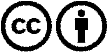 Verbreitung und Wiederaufbereitung ist mit Namensnennung erwünscht! Das Material darf jedoch nicht aus dem Kontext gerissen präsentiert werden. Mit öffentlichen Geldern (GEZ, Serafe, GIS, ...) finanzierte Institutionen ist die Verwendung ohne Rückfrage untersagt. Verstöße können strafrechtlich verfolgt werden.